Commission on English Language Program Accreditation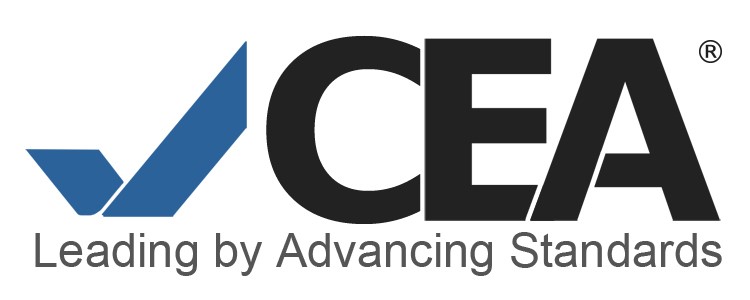 Application for Eligibility for CEA AccreditationSection 1: General information (to be completed by all applicants)Organizational Structure:       Single Site		     Multi-siteAuxiliary LocationsCEA includes auxiliary locations within the grant of accreditation of an accredited site. If there are auxiliary instructional (classroom-only) locations which are part of this application, please list the physical location for each auxiliary location. Add additional lines if necessary. Consult the CEA Policies and Procedures for more information about auxiliary locations. Please contact CEA if you have questions. Does the site plan to include any auxiliary location(s) in the scope of CEA accreditation?  yes no  		If yes, how many? _____	If yes, address(es) of auxiliary location(s):    Multiple-site program or language institution:  After a review the CEA Policies and Procedures to identify whether your organization has an administrative headquarters, operates multiple branches (full-service locations) and/or operates auxiliary locations (classroom-only locations) according to CEA’s definitions, answer the questions below and provide a brief narrative explanation.  The organization operates branches at multiple locations. Number of branches _________  (Note: a separate application required for each branch) Which location is the main branch?  ____________________________________Is there a separate administrative headquarters?  yes	no (does not require a separate application)Do some branches have auxiliary locations?  	 yes	no (does not require a separate application)Section 2:  Scope of accreditation (to be completed by all applicants)After reviewing the types of accreditation offered by CEA as presented on the Cover Sheet for Application of Eligibility for CEA Accreditation and in the CEA Policies and Procedures, please select the scope of accreditation of the applicant site. Please contact CEA staff if you have questions about this item. Scope of accreditation (check one):   Institutional     	 Programmatic	GeneralProgram Type (check one): 	Intensive English program (IEP) of at least 18 hours/week of instruction, governed by or with a direct reporting line within an accredited university or college.  	English Language program (ELP) that offers at least 12 credit hours/term of instruction, governed by or with a direct reporting line within an accredited university or college.	Intensive English program (IEP) of at least 18 hours/week of instruction, operated by an independent language school whether on or not on a university or college campus. 	Other:  If none of the above, describe the type of program for which you seek accreditation (Foundation English, Preparatory English, General English, US government program, or other) and the number of hours available to students per week. Please attach additional information as necessary.(for U.S.-based sites only)   Programmatic accreditation: If you are applying for an intensive English program with a direct reporting line within the administration of universities and colleges, including community colleges, which are accredited by a regional or other institutional accrediting body, check for which of the following you will seek accreditation. IEP only. Program name: __________________________________________________ Entire unit within which the English language program is housed.  (All programs/courses within the unit must be included in the CEA review.) IEP plus selected regularly-offered English language programs/courses within the English language unit of which the IEP is a part. (List names of programs below.)	__________________________________________________	__________________________________________________(for U.S.-based sites only)   Institutional accreditation: If you are applying for an independent language school that offers an intensive English program, check any of the following that also apply. offers foreign language courses in addition to English.  If yes, please list language(s) here:   offers a TEFL certificate program.  offers a youth language program. 	 offers other courses/programs.  If so, please list other courses/program(s) here: __________________________________________________	__________________________________________________Educational programs included in grant of accreditation Provide the name of each program as it appears in your print and electronic materials and indicate the type of program (Intensive English (IEP), Foreign Language (FL), Youth (YP), Teacher Training Certificate (TTC), or other).  Note that sites seeking institutional accreditation must include all programs offered by the site in the accreditation review.  Section 3:  General eligibility criteria Check all that apply to your program:	 is a post-secondary program has a curriculum designed to serve the needs of non-native speakers of English allows for the differentiation of participants by level and proficiency offers instruction on an ongoing basis for at least 8 months of each calendar year has provided instruction at all levels for at least one year  (for U.S.-based sites only) offers an Intensive English Program of 18 clock hours per week or at least 12 credit hours per semester of English language instruction to meet the needs of F-1 visa holdersInternational locations may offer fewer than 18 hours/week or 12 credit hours/semester. Please indicate on the table below the number of contact hours/week for each educational program (add additional lines if necessary)Indicate the following and include supporting documentation with the application date courses were first fully offered: 				length of each instructional period, term or session:  				number of students enrolled in the past three instructional periods:				2. 				3. 			Section 4:  Regulatory compliance Adverse action status The applicant site or host institution is currently under appeal, show cause, or any other form of pending or final adverse action or special consideration by any federal, state or accrediting agency.   	yes	noIf yes, provide the name of the agency, the type, date and underlying reasons for the action, and anticipated or actual date of any final decisions related to the adverse action. __________________________________________________________________________________________________________________________________________________________________________			(for U.S.-based sites only)Current SEVP status The applicant program/language institution is a SEVP-certified organization:   yes	noIf yes, submit a copy of the I-17 with this application. (for U.S.-based sites only)Current accreditation status For an IEP or ELP governed by a college or university which is accredited by a U.S. accrediting agency recognized by the U.S. Department of Education, submit a copy of the institution’s accreditation letter. For an independent language institution (including multiple-site organizations), check as appropriate: The school/institution is not currently accredited. The institution is currently accredited.  If so, attach copy of letter of accreditation. The school/institution (or any of its affiliated sites) has been denied accreditation or had its accreditation withdrawn by a nationally recognized agency.  If so, attach copy of denial/withdrawal letter. The school/institution (or any of its affiliated sites) has been accredited under a name other than the current name.  If so, please submit the previous name and location.Name: _______________________	Address:  _______________________(for U.S.-based sites seeking institutional accreditation only)Corporate structure/licensure Include a copy of documents of incorporation.Is the institution required to have any type of licensure?     yes		no		           If yes, enclose a copy of current license(s) to operate for each site and provide the name of the agency; address; contact person; title; expiration date of license(s) for each site.  Is the institution required to have state authorization or waiver? (for U.S.-based sites only)  yes 	noIf yes: Name of state licensure agency 									Include a copy of authorization or letter specifying waiver or exemption. Tax Identification No. (for U.S. only) 										If you have questions about the eligibility requirements or about any part of this form, please contact Rachel Herman, Accreditation Process and Technology Manager at rherman@cea-accredit.org  or call CEA at (703) 665-3400.Submit application form and supporting documents to info@cea-accredit.org, or use the secure upload link - https://ceaaccredit.sharefile.com/r-r8043ad27b3a414e8. Section 5:  AttestationThe form must be signed and submitted by the authorizing administrator listed on this application form. I certify that:   I have read the CEA Standards for English Language Programs and Institutions, am aware of what the standards require for the English program as well as for the foreign language, teacher training or youth programs, if any, and am ready to move forward with the accreditation process.     I have read the portions of the CEA Policies and Procedures that relate to multiple-site institutions, auxiliary locations, and international locations, if applicable.   The information in this application is true and correct to the best of my knowledge.      Funds are available to carry out the accreditation activities. I understand I will be invoiced for the eligibility application fee after this application has been submitted.     I confirm that we have been in operation for at least one year prior to submitting this application.   I understand that approval of eligibility does not constitute accreditation, nor does it guarantee a positive accreditation outcome.   I confirm that the applicant site or host institution is not currently under appeal, show cause, or any other form of adverse action (including denial of accreditation) or special consideration by any federal, state or accrediting agency or that I have appropriately disclosed to CEA the circumstances regarding this adverse action as indicated above. 	If SEVP-certified, I confirm that the applicant program or institution operates according to U.S. requirements for providing instructional services to international students.Signature of authorizing administratorTitle 											Date 			Application fee paymentAfter your application for initial eligibility has been received by CEA and reviewed for completeness by staff, an invoice for the application fee will be prepared and emailed to the primary contact listed on this application form. Please address any questions about the invoice or payment options to Joy Cook, CEA Director of Finance and Operations, at finance@cea-accredit.org. Section 6: Required Documentation This checklist is provided to ensure that all necessary documentation has been included with this application.All information must be submitted in English. Materials should be submitted electronically to CEA. Note:  For multiple-site locations using common materials at each location (marketing materials, curriculum, etc.), submit one copy of the common materials. _____	Evidence that the program is post-secondary _____	Evidence that the curriculum allows for the differentiation of participants by level and proficiency _____	Evidence that instruction is offered on an ongoing basis for at least 8 months of a calendar year_____	Evidence of all educational offerings _____ 	Evidence of date courses were first fully offered_____	Length of each instructional period, term or session_____	Number of students enrolled in the past three instructional periodsMission_____   Copy of mission statementInformation materials_____	Copies of brochure(s), web pages, or other marketing materials, with relevant information about the program or school_____	School calendar specifying the length of each instructional period and a weekly schedule or timetableCurricular materials_____	English program curricular materials (e.g., curriculum guide, scope and sequence document, course syllabi or other documents for all courses and levels offered for each educational program)_____	Curriculum overview for other courses offered (teacher training, foreign language), if any Faculty_____	Materials showing faculty hiring requirements (e.g., job postings, job descriptions, faculty handbook)Facilities_____	Floorplans, photographs, or other description of facilitiesAdministrative structure_____	Organizational chart_____ 	Description of operational relationship with other entities Student services_____   List of services available to studentsOther	_____  Evidence of institutional accreditation, if applicable_____  Copy of the I-17, if applicable	_____  Copy of corporate structure/licensure documents, if applicable	_____  Copy of state licensure or waiver documents, if applicable _____  Documentation of any appeal, show cause, or any other form of pending or final adverse action or special consideration by any federal, state or accrediting agency, if applicableSite NameSite ID(staff use only)Name of site’s CEA primary contactName of site’s CEA primary contactPosition TitleEmailName of authorizing administratorName of authorizing administratorPositionTitleEmailScope of Accreditation Institutional       Programmatic	 GeneralFor a program governed by or with a direct reporting line within a university or college or an institution operating on a university or college campus under an agreement (if applicable)For a program governed by or with a direct reporting line within a university or college or an institution operating on a university or college campus under an agreement (if applicable)Name of university or collegeIf seeking programmatic accreditation, name of regional or national accrediting agency for the host institution and date of next reviewPhoneFaxProgram/language institution general inquiry email address, if available Website direct URL to program or language institution web pageMailing addressMailing addressCityStateCountryPostal CodePhysical address(if different from above)Physical address(if different from above)CityStateCountryPostal CodeName (the name you use to market/promote the program)TypeIEP     FL      YP       TTCIEP     FL      YP       TTCIEP     FL      YP       TTCIEP     FL      YP       TTCIEP     FL      YP       TTCProgram NameNumber of content hours/weekCommission on English Language Program Accreditation1001 North Fairfax Street, Suite 630Alexandria, VA 22314(703) 665-3400